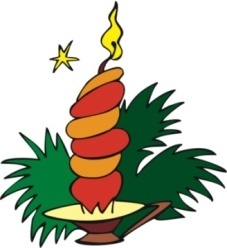 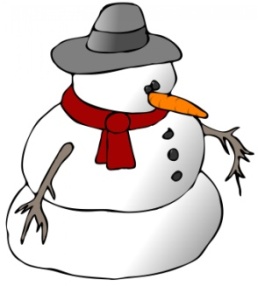 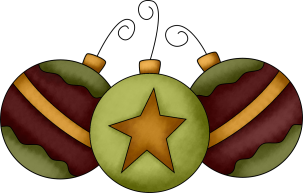 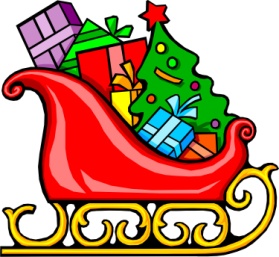 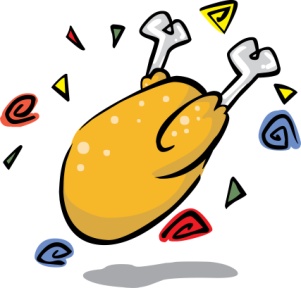 12345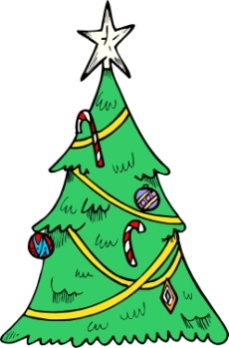 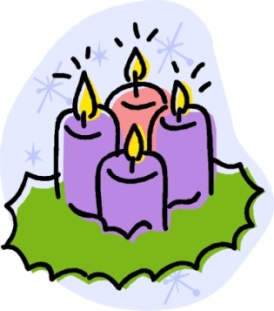 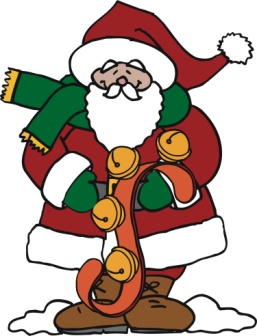 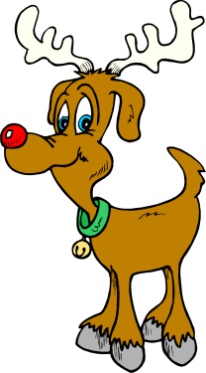 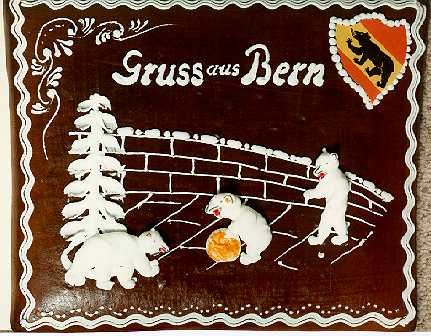 678910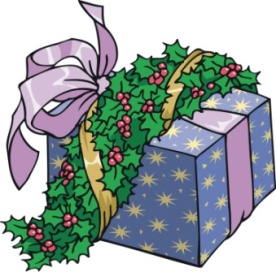 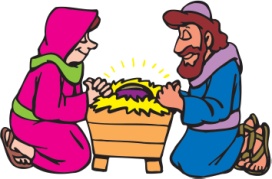 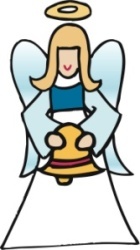 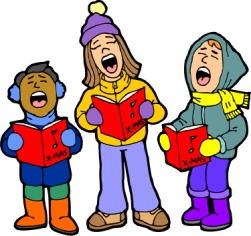 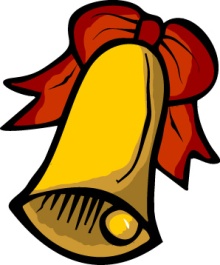 1112131415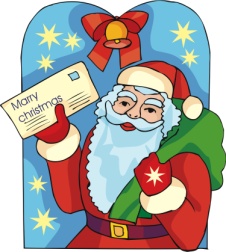 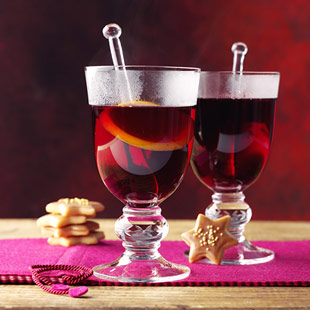 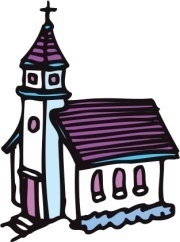 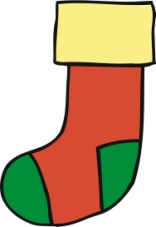 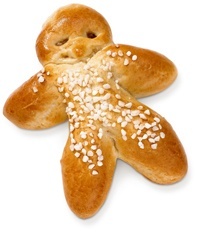 1617181920die Kugel,n – der Glühwein – der Brief an den Weihnachtsmann – der Weihnachtsbaum – die Kerze,n -  der Schneemann -  der Schlitten – die Krippe – die Kirche ( die Mitternachtsmesse)  der Stiefel – die Glocke,n – das Geschenk,e – der Engel – das Weihnachtslied, er -  der Lebkuchen -  die Weihnachtsganse -  das Rentier (Rudolf) -  der Adventskranz – der Grittibänz (CH) -  der Weihnachtsmann , der Samichlaus CH- die Kugel,n – der Glühwein – der Brief an den Weihnachtsmann – der Weihnachtsbaum – die Kerze,n -  der Schneemann -  der Schlitten – die Krippe – die Kirche ( die Mitternachtsmesse)  der Stiefel – die Glocke,n – das Geschenk,e – der Engel – das Weihnachtslied, er -  der Lebkuchen -  die Weihnachtsganse -  das Rentier (Rudolf) -  der Adventskranz – der Grittibänz (CH) -  der Weihnachtsmann , der Samichlaus CH- die Kugel,n – der Glühwein – der Brief an den Weihnachtsmann – der Weihnachtsbaum – die Kerze,n -  der Schneemann -  der Schlitten – die Krippe – die Kirche ( die Mitternachtsmesse)  der Stiefel – die Glocke,n – das Geschenk,e – der Engel – das Weihnachtslied, er -  der Lebkuchen -  die Weihnachtsganse -  das Rentier (Rudolf) -  der Adventskranz – der Grittibänz (CH) -  der Weihnachtsmann , der Samichlaus CH- die Kugel,n – der Glühwein – der Brief an den Weihnachtsmann – der Weihnachtsbaum – die Kerze,n -  der Schneemann -  der Schlitten – die Krippe – die Kirche ( die Mitternachtsmesse)  der Stiefel – die Glocke,n – das Geschenk,e – der Engel – das Weihnachtslied, er -  der Lebkuchen -  die Weihnachtsganse -  das Rentier (Rudolf) -  der Adventskranz – der Grittibänz (CH) -  der Weihnachtsmann , der Samichlaus CH- die Kugel,n – der Glühwein – der Brief an den Weihnachtsmann – der Weihnachtsbaum – die Kerze,n -  der Schneemann -  der Schlitten – die Krippe – die Kirche ( die Mitternachtsmesse)  der Stiefel – die Glocke,n – das Geschenk,e – der Engel – das Weihnachtslied, er -  der Lebkuchen -  die Weihnachtsganse -  das Rentier (Rudolf) -  der Adventskranz – der Grittibänz (CH) -  der Weihnachtsmann , der Samichlaus CH- 